Comprendre la nature humaineDate : Sabbat 15 octobre 2022 But : Montrer que Dieu a créé les humains en tant que corps animé, mais pas en tant qu’âme incarnée. Ainsi, les humains n’ont pas été créés avec une âme immortelle, en tant qu’entité en soi, en eux; mais en tant qu’êtres humains, ils sont des âmes.Savoir : définit la nature humaine et la condition des êtres humains à la mort. Sentir : Eprouver de la quiétude car notre identité et notre destinée sont entre les mains de Dieu.Application : Si vous avez déjà été opéré(e) et que vous avez été mis(e) sous anesthésie générale, vous pourriez avoir une faible idée de ce qu’est la mort.Introduction : Y a-t-il une âme ou un esprit immatériel qui survit consciemment à la mort physique? Il existe de nombreuses tentatives philosophiques et même scientifiques de répondre à ces questions. Mais, en tant que chrétiens basés sur la Bible, nous devons reconnaitre que seul le Dieu Tout-Puissant, Celui qui nous a créés, nous connait aussi parfaitement (voir Psaume 139). Ainsi, ce n’est que dans Sa Parole pour nous, les Écritures, que nous pouvons trouver des réponses à ces questions cruciales. (Guide d’étude de la Bible, version pour Adulte, p.31). Déclaration 1: La base de l’anthropologie (étude de l’homme et des groupes humains) biblique est que nous sommes une âme; nous n’avons pas d’âme. (La déclaration en rouge ne concerne que les moniteurs et non les élèves)Lecture biblique: Genèse 1 : 26-27 ; Genèse 2 :7 ; 1Corinthiens 15 :45 ; Actes 2 :41 ; Genèse 9 :4-5 ; Lévitique 17 :11 et 14 ; Genèse 35 :18 ; Méditation : Réflexion personnelle sur ces versetsQuestion: Qu’est-ce que ces textes nous apprennent sur la création de l’homme et la notion de l’âme ?L’âme dans la Bible : (vous pouvez compléter cette liste)L’être humain dans sa globalité ou la personne elle-même : Genèse 2 :7 ; 1Corinthiens 15 :45 ; Actes 2 :41Le sang : Genèse 9 :4-5Le sang, principe de vie : Lévitique 17 :11 et 14Le souffle : Genèse 35 :18La dimension émotionnelle ou siège des sentiments : 1Thessaloniciens 5 :23Échange sur la question : Entre membres de la classe ou entre celui qui conduit la classe unique et les étudiants (veiller à ce que les réponses viennent du texte proposé ou d’un texte biblique semblable)Application : L’équation de la création de l’Être humain pourrait se résumer ainsi : Corps + Souffle = Âme VivanteDéclaration 2 : L’esprit humain ne survit pas à la mort et ne continue pas son existence consciente sans fin. L’âme en tant qu’être humain est mortelle. (La déclaration en rouge ne concerne que les moniteurs et non les élèves)Lecture biblique : Ezéchiel 18 :4 et 20 ; Ecclésiaste 12 :7 ou Ecclésiaste 12 :9 ; Genèse 3 :19 ; Matthieu 10 :28Méditation : Réflexion personnelle sur ces versetsQuestion : Qu’est-ce que ces textes nous apprennent sur le sort de l’âme quand survient la mort ? Comment comprendre la déclaration de Jésus dans Matthieu 10 :28 ?Jésus parlait de la destruction de la personne toute entière (« âme et corps », dimensions internes et externes de notre existence) dans la géhenne (en enfer), dans l’étang de feu.Échange sur la question : 	Entre membres de la classe ou entre celui qui conduit la classe unique et les étudiants (veiller à ce que les réponses viennent du texte proposé ou d’un texte biblique semblable)Application : On ne peut croire en l’existence d’une âme immortelle et en même temps croire en  l’immortalité reçue comme don au moment de la résurrection.Déclaration 3: Les morts ne savent rien, ne louent pas le Seigneur, ne travaillent pas, ne planifient pas, ils ne font aucune activité dans la tombe, ni ne communiquent avec les autres défunts enterrés à côté d’eux. (La déclaration en rouge ne concerne que les moniteurs et non les élèves)Lecture biblique : Job 3:11-13 ;  Psaume 115:17 ;  Psaume 146:4 ;  Ecclésiaste 9:5, 10 ; Esaïe 8 :19Méditation : Réflexion personnelle sur ces versetsQuestion : Pourquoi est-il impossible de communiquer avec les morts et ces derniers, pourquoi ne peuvent-ils intervenir dans nos affaires au quotidien ?Échange sur la question : Entre membres de la classe ou entre celui qui conduit la classe unique et les étudiants (veiller à ce que les réponses viennent du texte proposé ou d’un texte biblique semblable)Remarque : Attention à certaines pratiques culturelles qui laissent supposer qu’il y a une survivance de l’âme après la mort : Couvrir les miroirs dans la maison du défunt – Allumer des bougies près de la maison du défunt – Pratiquer le « sanblanni » - etcEviter les discussions autour des rites funéraires : Inhumation (mettre en terre) – Mettre le corps dans un caveau – Incinération –  La Bible ne fournit pas un enseignement à propos des rites funéraires. Les rites funéraires des familles de la Bible sont « descriptifs » et non « prescriptifs ».Application : Que feriez-vous si vous appreniez qu’aujourd’hui est le dernier jour de votre vie ?Déclaration 4 : L’immortalité est conditionnelle et dépend de notre réponse positive à la bonté de Dieu et de notre acceptation de l’évangile. (La déclaration en rouge ne concerne que les moniteurs et non les élèves)Lecture biblique: 1Corinthiens 15:51-55 ; 1Thessaloniciens 4:13-18 : Apocalypse 2 :7 ; Apocalypse 22 :2Méditation : Réflexion personnelle sur ces versetsQuestion : Nous avons été créés mortels sans âme immortelle, expliquez comment nous pourrions avoir la vie éternelle pendant toute l’éternité ?Échange sur la question : 	Entre membres de la classe ou entre celui qui conduit la classe unique et les étudiants (veiller à ce que les réponses viennent du texte proposé ou d’un texte biblique semblable)Application : Dieu a mis dans chaque cœur humain un désir de l’éternité (Eccl. 3:11). Comment pouvez-vous aider à éveiller ce désir profond chez un collègue ?Prière : Seigneur, merci de m’avoir donné la vie. Aide-moi à trouver la bonne façon d’affronter les limitations que je connaîtrai tôt ou tard dans ma vie, ou que j’éprouve déjà, et reçois mon esprit lorsque mon temps sur la terre sera terminé. Amen !Conseils pratiques : Ce document contient des informations qui vous permettront de préparer au mieux l’étude de la semaine. Souvenez-vous que le moniteur de l’Ecole Du Sabbat doit aider l’étudiant : -à connaître qui est Dieu et ce qu’il a fait-à être comme Dieu en imitant son caractère, sa sainteté, son amour…-à œuvrer pour DieuVous êtes invités à animer la leçon à partir des trois étapes suivantes :Le texte biblique : Il doit pousser à la réflexion et à découvrir les principes et les valeurs contenus dans le ou les textesLa question : Celle posée par le moniteur aide l’étudiant à exprimer les principes et les valeurs qu’il a découvertsLa synthèse ou l’application : Elle aide l’étudiant à mettre en œuvre les principes et les valeurs découverts.Citation « Le vrai enseignant ne se contente pas de pensées ternes, d’un esprit indolent ou d’une mémoire lâche. Il cherche constamment les meilleures méthodes et techniques d’enseignement. Sa vie est en croissance continuelle. Dans le travail d’un tel enseignant, il y a une fraicheur, une puissance d’accélération, qui éveille et inspire la classe. »— (Traduit d’Ellen G. White, Counsels on Sabbath School Work, p. 103). Département de l’Ecole Du Sabbat 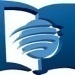 Eglise Adventiste de la GuadeloupeMail : adventistegpe.mperso@wanadoo.fr